Chapter 12 and 13 reviewWhich of the following is not a nonrenewable energy resource?OilCoalNatural gasWindNuclear fuelsThe fact that global transfer of energy from a fuel to electricity is about 35% efficient is mostly a consequence of Hubert curveThe law of conservation of matterThe first law of thermodynamicsThe second law of thermodynamicsThe law of limiting factorsWhich of the following is the most fuel-efficient mode of transportation in terms of joules per passenger-kilometer?TrainBus AirplaneCar with one passengerCar with three passengersWhich of the following is not associated with the surface extraction of coal?Low death rates among minersLand subsidence and collapseLarge piles of tailingsUnderground tunnels and shaftsAcid runoff into streamsWhich of the following statements regarding petroleum is correct?It is formed form the decay of woody plantsIt contains natural gas as well as oilIt migrates through pore spaces in rocksi,ii, and iiii and iiiii onlyi and iiii and iiiNuclear power plants produce electricity using energy from the radioactive decay of Uranium -235Uranium -238Uranium -239Plutonium – 235Plutonium – 238Currently, most high level radioactive waste from nuclear reactors in the United States is Stored in deep ocean trenchesBuried in Yucca MountainReprocessed into new fuel pelletsChemically modified into safe materialsStored at the power plant that produced itA radioactive isotope has a half-life of 40 years and a radioactivity level of 4 curies.  How many years will it take for the radioactivity level to become 0.25 curies?80 y120 y160 y200 y240 yWhich of the following energy sources is responsible for the largest fraction of electricity generation in the United States?Natural gasCoalUraniumOilWoodIn 1969, M. King Hubbard published a graph known as the Hubbert curve.  This graph shows The amount of nuclear fuel available in North AmericaThe amount of nuclear fuel available in the worldThe point at which world oil production will reach a maximum and the point at which we will run out of oilThe point at which world oil production will increaseThe coal reserves found in the  United States, china, and RussiaWhich of the following is not an example of a potentially renewable or nondepletable energy source?HydroelectricSolar energy Nuclear energyWind energyGeothermal energyThe order of grades of coals from lowest energy content to highest energy content is Anthracite, lignite, sub-bituminous, bituminousAnthracite, sub-bituminous, bituminous, ligniteSub-bituminous, bituminous, lignite, anthraciteBituminous, sub-bituminous, lignite, anthraciteLignite, sub-bituminous, bituminous, anthraciteRenewable energy sources are best described asThose that are the most cost-effective and support the largest job marketThose that are, or can ,be perpetually availableThose that are dependent on increasing public demand and decreasing supplyThose that are being depleted at a faster rate than they are being replenishedThose that are reusable, and therefore eliminate waste energy released into the environmentAn energy-efficient building might include all of the following exceptBuilding materials with low thermal inertiaA green roofSouthern exposure with a large double-paned windowsReused or recycles construction materialsPhotovoltaic solar cells as a source of electricityWhich of the following sources of energy is not (ultimately) solar-based?WindBiomassTidesCoalHydroelectricityWhich of the following demonstrate(s) the use of passive solar energy? A south-facing room with stone walls and floorsPhotovoltaic solar cells for the generation of electricityA solar oveni onlyii only iii onlyi and iiiii and iiiA study small wind turbines in the Netherlands tested the energy output of several models.  The results for two models are shown in the graph below.  Which of the following statements can be inferred from this data?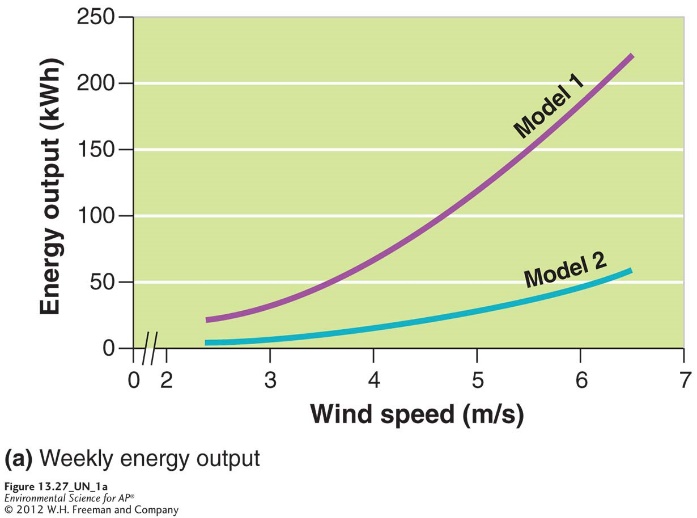 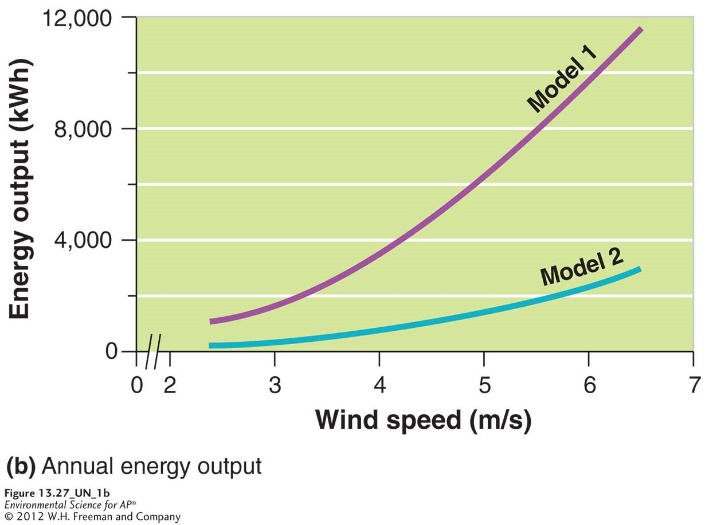 As wind speed increase, energy output decreases.The annual energy output of model 1 can exceed 6,000kWhAs energy output surpasses 50kWh per week, noise pollution increase.Model 2 is likely to cause more bird and bat deathsModel 1 is more cost-effectiveThe primary sources of renewable energy in the United States are Solar and wind energyHydroelectricity and tidal energyBiomass and hydroelectricityGeothermal and tidal energyWind and geothermal energyThe environmental impacts of cutting down a forest and burning the wood for hearing and cooking could includeDeforestation and subsequent soil erosionRelease of particulate matter into the airA large net rise in atmosphere concentrations of sulfur dioxide.i onlyii onlyiiii and iiii and iiiUse the diagram below, which represents annual U.S. energy consumption by source and sector for 2007, to answer questions 20-22.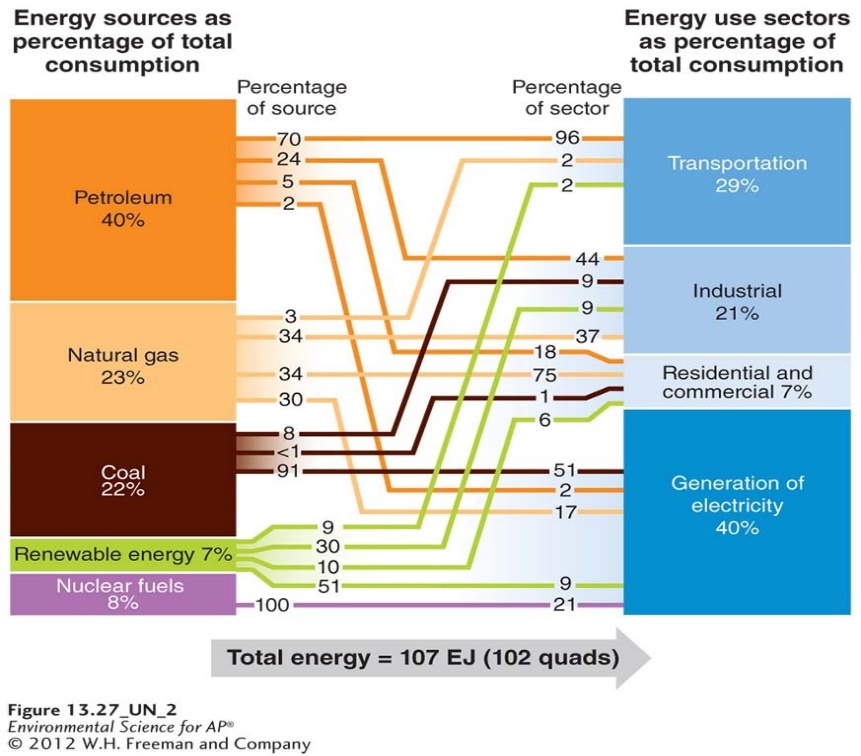 Which of the following statements best describes the sources of energy in U.S. energy consumption patterns?Most of the renewable energy is used in the industrial, residential and commercial sectors.Most of the electricity generated in the United States comes from nuclear energyThe industrial sector is heavily dependent on coal and renewable energyFossil fuels continue to be the major energy source for all sectors.Which of the following best describes U.S. energy use?Transportation is the largest end use of energy in the United StatesTransportation is fueled mainly by coalElectricity generation is the largest end use of energy in the United StatesElectricity generation is powered mainly by nuclear energyIndustry is the largest end use of energy in the United StatesWhich of the following statements best describes the role of renewable energy in the United States?It is the dominant energy sourceIt is the largest contributor of greenhouse gases.It is a large contributor to the transportation sectorIts largest contribution is to the electricity generation sectorIt is never sustainableIn order to best achieve energy sustainability, humans must consider which of the following strategies?Building large, centralized power plantsImproving energy efficiencyDeveloping new energy technologiesi onlyii onlyiii onlyi and ii ii and iiiIf the average person in the United States uses 10,000 watts of energy, 24 hrs a day for 365 days per year, how many KW of energy does the average person use in a year?10 KW1,000 KW3,650 KW3,650,000 KW87,600 KWIn developed countries, _____% of world’s population use____% of the world’s energy each year.5, 5020,705, 701, 5050,90The energy source that is used most in the United States is CoalOilNatural gasNuclearRenewablesFuel efficiency (mpg) of U.S. automobiles haveDecrease in the last 5 yearsIncreased in the past 30 yearsIncreased then decreased in the past 30 yearsRemained relatively stable since 1990Dropped dramatically since 1990All of the following are a part of a coal-fired electricity generation plant EXCEPT:PulverizerBoilerControl rodsTurbineGeneratorAn example of cogeneration would be Using steam from industrial purposes to heat buildingsUsing both coal and oil to create electricityIncreasing nuclear power plants in major metropolitan areasSubstituting anthracite coals for low grade lignite coal Operating power plants at 30% of maximum sustainable yieldPut the following types of coal in order from most moisture, least heat to least moisture, most heatPeat, lignite, bituminous, anthracitePeat, bituminous, lignite, anthraciteAnthracite, bituminous, lignite, peatBituminous, anthracite, lignite, peatBituminous, lignite, peat, anthraciteWhich of the following statement(s) regarding petroleum is/are correct?It comes from the remains of ocean-dwelling phytoplankton that died millions of years agoIt is found in porous, sedimentary rockIt burns cleaner than natural gasi onlyii onlyiiii and ii onlyi, ii, and iiiNatural gas is generally found withOilCoal Both oil and coalUranium minesAquifersCoal supplies are expected to last for at least5 years40 years60 years100 years200 years1 gram of Uranium -235 contains ________ times the energy of 1 gram of coal201,000100,0002-3 million1 billionThe difference between coal and nuclear power when it comes to how electricity is made it Coal power generates steam and nuclear power does notNuclear power uses fission to create heat to generate steamNuclear power produces more air pollution than coalCoal is much more energy efficient than nuclearA generator is not needed in the production of nuclear energyIf a material has a radioactivity level of 100 curies and has a half-life of 10 years, how many half-lives will have occurred after 100 years?14101,00025Which of the following is the best example of a depletable energy source?Wind WoodSolarGeothermalNuclearIf a homeowner plants a large, deciduous shade tree next to a southern window, he/she is usingActive solar designPhotovoltaic systemsEnergy star technologyPassive solar designA tiered rate systemIn developing countries, wood is the primary resource for heating homes and cooking.  What major environmental impact is associated with deforestation?ErosionAcid rainDepletion of the stratospheric ozone layerThe municipal waste that is created Invasive species taking over the areaMost ethanol produced in the United States comes from _________ while in Brazil most ethanol comes from _______.Oil deposits; cornOil sands; sugarcaneCorn; sugarcaneBiomass; wood chipsWood chips; cornWhich of the following are environmental consequences of dams?Release of greenhouse gasesDisruption to many aquatic species life cyclesAccumulation of sediments in the reservoiri onlyii onlyiii onlyi and iii onlyii and iiiA photovoltaic cell would be used to Capture sunlight and turn it into electricityBurn biomass fuelGenerate passive solar energyGenerate wind powerGenerate electricity behind a damThe country that leads the world in the production of geothermal energy is The United StatesIcelandChinaRussiaIrelandSome energy experts say that a better system of generating electricity would be toHave one large, centralized power plantStay our existing technologySwitch to geothermal sourcesHave large numbers of small-scale electricity generation with fossil fuel and renewable energy resourcesSwitch to hydrogen fuel cellsA hydrogen fuel cell take hydrogen and oxygen and makesElectricityEnergyWateri onlyii onlyiii onlyi and ii onlyi, ii, and iiia flex-fuel vehicleis known as a hybriduses hydrogen fuel cells for powerruns on gasoline or E-85can drive farther on one tank of gasruns on photovoltaic cells